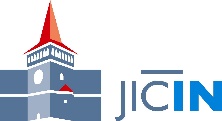 ETICKÝ KODEX dodavatele veřejné zakázkyúVODV širším smyslu jde na úrovni celé odborné veřejnosti o přístup k veřejným zakázkám, který má za cíl kultivovat prostředí tuzemského trhu tak, aby se přiblížilo vyšším standardům v oblasti obchodní, soutěžní a pracovněprávní etiky.  K výše uvedeným hodnotám se hlásí i sám zadavatel – město Jičín, který má rovněž snahu přispět prostřednictvím Etického kodexu k férovému a etickému prostředí. Potenciál, který zadavatel má, je značný, neboť se jedná o územní samosprávný celek. Cílem, k němuž zadavatel směřuje, je inovativní přístup k problematice veřejných zakázek a odpovědné zadávání reflektující zájmy zranitelných skupin zaměstnanců či obchodních partnerů, které bude pozitivním příkladem v tuzemském tržním prostředí. Zadavatel se proto s veškerou rozhodností vymezuje proti nežádoucímu chování a nehodlá jej tolerovat v žádné myslitelné formě. Ještě v dnešní době se totiž lze stále setkat s korupcí, se zjevnými či skrytými formami diskriminace, zneužívání práce nízko kvalifikovaných profesí nebo plýtváním zdroji bez ohledu na udržitelnost a životní prostředí. A právě k postupnému omezení a v konečném důsledku i vyloučení těchto negativních jevů směřuje Etický kodex.Zadavatel tedy apeluje na dodavatele, aby při své podnikatelské činnosti projevující se účastí ve veřejných zakázkách jednali v souladu s tímto Etickým kodexem. Proces kultivace tržních a hospodářských aktivit totiž již pozvolna nastává, což lze sledovat zejména u větších společností se zahraniční účastí, které deklarují zavedení a dodržování etických principů a Compliance programů. Jakkoliv jde o pozitivní signály, nelze se jimi uspokojit. Zejména malé a střední podniky, které se veřejných zakázek také namnoze účastní, byť i pouze na regionální úrovni, nemívají etická pravidla kodifikována. Právě jim by pak mohl Etický kodex být především ku prospěchu (už jen pro zvýšení právního vědomí o případných aspektech odpovědnosti).Přidanou hodnotou snahy zadavatele pak je, že po kultivaci prostředí veřejných zakázek a související změně přístupu dodavatelů, by se mohlo pojetí obchodní etiky změnit i v jejich vzájemných vztazích na běžném trhu, bez interakce se státními subjekty.         Je nutno vyslovit naději, že Etický kodex a související Compliance program jsou společným krokem tím správným směrem.ČÁST A – ETICKÉ ZÁSADY A PRAVIDLAFÉROVÁ HOSPODÁŘSKÁ SOUTĚŽZadavatel, jakož i dodavatelé, kteří s ním při realizaci veřejných zakázek spolupracují, se tímto společně hlásí k hodnotám férové hospodářské soutěže, kdy je snaha o získání veřejné zakázky vedena jen etickými postupy a prostředky. Tím se rozumí zejména to, že zadavatel a jeho dodavatelé a obchodní partneři odmítají chování mající charakter pletich, zjednávání výhod, přijímání či poskytování úplatků v jakékoliv formě (finanční prostředky, dary, výhody, aj.), a to bez ohledu na skutečnost, dosahuje-li intenzity relevantní z pohledu trestního práva.  STŘET ZÁJMŮZadavatel, jakož i dodavatelé, kteří s ním při realizaci veřejných zakázek spolupracují, se tímto společně zavazují předcházet jakémukoliv střetu zájmů při navazování obchodních vztahů, a to v jakékoliv formě. Tím se rozumí zejména propojení členů managementu zadavatele a dodavatelů, ať už na úrovni rodinné, bez ohledu na stupeň příbuzenství, politické, přátelské či jiné. Kromě prokazatelného střetu zájmů se zadavatel a dodavatelé zavazují v maximální možné míře předcházet i vzniku důvodného podezření, které má potenciál, aby dalo vzniknout negativnímu obrazu dotčených v mínění široké veřejnosti.  PŘIJATELNÉ PRACOVNÍ PODMÍNKYZadavatel, jakož i dodavatelé, kteří s ním při realizaci veřejných zakázek spolupracují, se tímto společně hlásí k hodnotám zajištění důstojných pracovních podmínek osob podílejících se na plnění, které zadavatel čerpá, a to zejména jedná-li se o nízko kvalifikované profese (vyloučeny však nejsou ani jakékoliv jiné skupiny zaměstnanců). Tím se rozumí především to, že zadavatel a jeho dodavatelé budou striktně dodržovat veškerá ustanovení právních předpisů, která se týkají minimální mzdy, bezpečnosti práce, přijatelných pracovních podmínek a poskytování spravedlivé odměny za práci. Součástí společně přejatého závazku je i to, že zadavatel a jeho dodavatelé se vyvarují jakékoliv snahy, ať už zjevné či skryté, která by směřovala k obcházení pracovněprávních předpisů.ZÁKAZ DISKRIMINACE A ZAJIŠTĚNÍ ROVNÝCH PŘÍLEŽITOSTÍZadavatel, jakož i dodavatelé, kteří s ním při realizaci veřejných zakázek spolupracují, se tímto společně hlásí k hodnotám odsuzujícím diskriminaci v jakékoliv podobě, resp. k hodnotám zajišťujícím rovné příležitosti všech skupin osob bez ohledu na rozdíly mezi nimi. Tím se rozumí zejména potírání nerovného zacházení vznikajícího na základě rasy, etnického původu, pohlaví, sexuální orientace, přesvědčení či světového názoru. Současně je nežádoucím a nepřijatelným jednáním také i neposkytování rovných příležitostí ve vedení společnosti a jiných řídících funkcí a při odměňování.EKONOMICKÉ ASPEKTYZadavatel, jakož i dodavatelé, kteří s ním při realizaci veřejných zakázek spolupracují, se tímto společně hlásí k hodnotám odsuzujícím jednání nežádoucí z ekonomického hlediska. Tím se rozumí zejména snaha o praní špinavých peněz, snaha o legalizaci nezákonných a neetických zisků, důvěryhodnost dodavatele z hlediska sídla podnikání a realizace finančních transakcí (sídlo dodavatele nebo platební instituce, kterou používá, se nesmí nacházet v zemi zapsané na seznamu zemí nespolupracujících daňových jurisdikcí vytvořených Evropskou unií). Současně s tím se dodavatelé zavazují, že všem svým obchodním partnerům v pod-dodavatelském řetězci zajistí férové smluvní podmínky. Tím se rozumí zejména nastavení stejné nebo kratší splatnosti faktur (a její dodržování), jaká je ujednána ve smlouvě na realizaci veřejné zakázky mezi zadavatelem a dodavatelem, resp. podpora malých a středních podniků vůbec. Kromě stejné nebo kratší splatnosti faktur např. elektronizací veřejného zadávání v postupech mimo zadávací řízení, aby odpadly administrativní překážky podání nabídek.  EKOLOGICKÉ ASPEKTYZadavatel, jakož i dodavatelé, kteří s ním při realizaci veřejných zakázek spolupracují, se tímto společně hlásí k hodnotám odsuzujícím jednání nežádoucí z ekologického hlediska. Tím se rozumí zejména jakékoliv jednání, které je v rozporu se správním či trestním právem a jehož cílem, vedlejším efektem či konečným nebo dílčím důsledkem je poškozování životního prostředí v jakékoliv formě. Jedná se o poškozování životního prostředí v jakékoliv formě, ať už z hlediska ekologické zátěže, udržitelnosti, nežádoucího vlivu na lidský organismus či živou a neživou přírodu, vypouštění zplodin do ovzduší, nebo jakoukoliv obdobnou činnost.ČÁST B – SPOLEČNÁ USTANOVENÍPoužití ETICKÉHO KODEXUDodavatel se jím bude při poskytování plnění ze smlouvy řídit.  Základní zásadyZákladní zásady představují fundamentální hodnotové vyjádření Etického kodexu a všech postupů, které jsou na jeho základě realizovány. Mají mimo jiné sloužit i k výkladu jeho jednotlivých ustanovení a snazšímu pochopení problematiky ze strany zadavatelů, kteří ji budou aplikovat.Předvídatelnost:Veškeré postupy zadavatele na základě tohoto Etického kodexu musí být jasné a předvídatelné, bez právního jednání, které by vzbuzovalo překvapení. Ve skutkově obdobných případech pak musí zadavatel postupovat srovnatelně, ledaže je jeho odlišný přístup opodstatněn aspekty dané kauzy. Cílem zadavatele v daném smyslu nemůže být vlastní prospěch, ale prosazování myšlenek Etického kodexu.Transparentnost:Veškeré postupy zadavatele musí být zachyceny v listinné či elektronické formě a musí být zpětně přezkoumatelné. Kdokoliv by takto pořízené záznamy zpětně posuzoval, musí být schopen učinit si na jejich základě ucelený obraz o tom, jak zadavatel při prosazování Etického kodexu postupoval.Zákonnost:Veškeré postupy zadavatele, a to nejen při zadávání veřejných zakázek, ale i při prosazování Etického kodexu, musí být v souladu s právními předpisy České republiky.Nediskriminace a rovné zacházení:Při veškeré své činnosti související s veřejnými zakázkami postupuje zadavatel vůči adresátům Etického kodexu v dobré víře a bez jakýchkoliv předsudků. Nikoho z potenciální spolupráce nediskvalifikuje a se všemi potenciálními dodavateli navazuje stejné či srovnatelné obchodní vztahy.Široká aplikovatelnost:Etický kodex je použitelný na veškerou činnost zadavatele, která se týká veřejných zakázek. Tím se rozumí, že zadavatel stanoví její širokou aplikaci na zadávací řízení a zvláštní postupy dle ZZVZ, sektorové veřejné zakázky (zadává-li je), veřejné zakázky malého rozsahu, výjimky ze zákona a zjednodušený režim. V případě horizontální spolupráce by se zadavatelé měli dohodnout na přiměřené oboustranné aplikaci Etického kodexu. V případě vertikální spolupráce zadavatel ze své pozice prosadí, aby jím ovládaný dodavatel postupoval v souladu s hodnotami Etického kodexu.   